8332faitsdivers5LES NEWS21/12Une ado boit une demi-bouteille de Ricard et un litre de cognac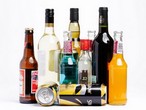 Dans la nuit de jeudi à vendredi, une adolescente, sous l'emprise de l'alcool, a été interpellée alors qu'elle donnait de grands coups de pied dans la vitrine21/12Un homme de 200 kg fait l'amour pour la première fois : il envoie sa copine à l'hôpital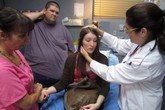 Gregg, 200 kg, faisait l'amour pour la première fois. Durant le rapport sexuel, il a envoyé contre le mur, tête la première, sa petite amie, âgée de 50 kg.21/12Morières-lès-Avignon : elle sauve la vie de son voisin sans le vouloir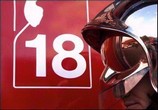 Dans la nuit de jeudi à vendredi, à 3h37, une femme âgée a appuyé sur le bouton de son appareil d'alerte, alors qu'elle se trouvait chez elle, à Morières-lès-Avignon, dans le Vaucluse. 20/12L'épicier mettait son sperme dans les bouteilles d'eau qu'il vendait aux clients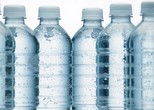 Alicia Cooper a été achetée une bouteille d'eau minérale dans une épicerie en Australie. Mais, dès qu'elle a commencé à boire, elle a senti que l'eau 20/12Avignonet-Lauragais : un bébé d'un mois sauvé par un garagiste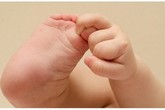 Jeudi, en début d'après-midi, une femme et sa mère se sont arrêtées dans une station d'Avignonet-Lauragais, en Haute-Garonne, pour faire le pleine d'essence.19/12La main greffée sur une cheville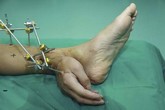 Le 10 mai dernier, en Chine, un homme a eu la main sectionnée lors d'un accident de travail. Avant de guérir sa main, les médecins étaient d'abord obligé de 19/12Lavalet : les braqueurs portaient des masques de François Hollande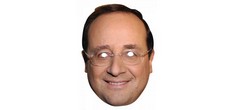 Les faits se sont déroulés samedi soir à Lavalette, dans l'Aude. Trois individus portant le masque de François Hollande se sont introduits dans une maison et ont pris 18/12Woippy : deux élus municipaux se battent en pleine rue 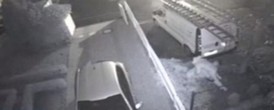 Mais que se passe-t-il à Woippy, petit village de Moselle d'à peine 13000 habitants ? Après le meurtre sauvage d'un directeur d'école18/12Il gagne 40 millions de dollars à la loterie et le donne à des oeuvres caritatives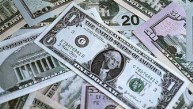 En mai dernier, Tom Cris a gagné 40 millions de dollars à la loterie. Depuis tout ce temps, ce canadien avait caché à ses proches cette bonne nouvelle.17/12Il ramène deux filles chez lui : au réveil, elles ont disparu avec ses affaires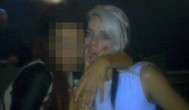 Dur réveil pour ce jeune homme de Manchester. Après avoir ramené deux jolis filles chez lui, ces dernières ont disparu le lendemain matin 16/12New-York : une bagarre de Pères Noël en pleine rue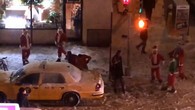 Le SantaCon, la réunion annuelle des Pères Noël qui se déroulait samedi dernier à New York, s'est fini en bagarre générale.15/12Il meurt quelques heures avant un plan à trois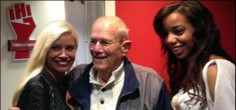 Il y a 11 ans, la femme de Johnny Orris est décédée. Et depuis l'octogénaire n'avait pas eu de relations sexuelles. En octobre dernier, son petit fils l'a inscrit15/12Vidéo : ils sauvent in extremis un suicidaire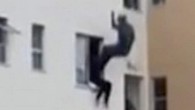 C'est un incroyable sauvetage qui s'est produit jeudi au Brésil. Alertées par des passants, les forces d'intervention ont tenté en vain13/12Victime d'un violent accident, elle reste très calme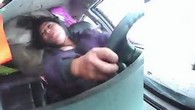 Cette femme fait preuve d'un sang-froid exceptionnel alors qu'elle est victime d'un accident filmé par des caméras embarquées12/12Froidcul : les ouvriers braqués ont eu chaud aux fesses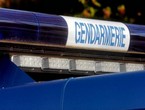 Mercredi 4 décembre, des ouvriers refaisaient la chaussée dans une rue de Froidcul, en Moselle, lorsqu'une voiture est arrivée à toute vitesse.